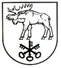 DZŪKIJOS KAIMO PLĖTROS PARTNERIŲ ASOCIACIJOS(DZŪKIJOS VVG)VALDYBOS POSĖDŽIOPROTOKOLAS2022-02-23  Nr. V1-2LazdijaiValdybos posėdis įvyko 2022 m. vasario 23 d. 15.00 val. nuotoliniu būdu, naudojant elektroninę nuotolinio ryšio priemonę „Microsoft Teams“.Posėdžio  pirmininkė – Neringa Apolskienė, Dzūkijos kaimo plėtros partnerių asociacijos     (Dzūkijos VVG)  (toliau – Dzūkijos VVG)  valdybos pirmininkė.Posėdžio sekretorius – Edita Pankevičienė,  Dzūkijos kaimo plėtros partnerių asociacijos (Dzūkijos VVG) (toliau – Dzūkijos VVG) viešųjų ryšių specialistė. Valdybą sudaro  11 narių. Posėdyje dalyvavo 7 nariai: Neringa Apolskienė, Ramunė Botvičienė, Rimas Jarmala, Dalius Mockevičius, Andrė Zenevičienė, Raminta Karauskienė, Dainius Žukauskas. Kvorumas yra, posėdžio sprendimai yra teisėti.Posėdyje dalyvauja: Edita Gudišauskienė,  Dzūkijos VVG  pirmininkė, Vietos plėtros strategijos administravimo vadovė, Virginija Mazėtienė, Dzūkijos VVG projekto finansininkė.POSĖDŽIO DARBOTVARKĖ:1. Dėl vietos plėtros strategijos „Lazdijų rajono kaimo plėtros strategija 2016-2023 metams“  pakeitimo.2. Dėl Sumanių kaimų koncepcijos įgyvendinimo pristatymo.3. Dėl visuotinio narių susirinkimo sušaukimo.4. Informaciniai  klausimai.           Neringa Apolskienė  pasiūlė bendru sutarimu  nuspręsti dėl pirmininkavimo posėdžiui ir sekretoriavimo bei darbotvarkės.  Bendru sutarimu nuspręsta, kad posėdžio pirmininkė - Neringa Apolskienė, sekretorė - Edita Pankevičienė bei patvirtinta darbotvarkė.        1. SVARSTYTA. DĖL VIETOS PLĖTROS STRATEGIJOS „LAZDIJŲ RAJONO KAIMO PLĖTROS STRATEGIJA 2016-2023 METAMS“  PAKEITIMO.Edita Gudišauskienė  supažindino  su siūlymu keisti „Lazdijų rajono kaimo plėtros strategiją 2016-2023 metams“ (toliau – VPS)  bei pristatė VPS keitimo projektą. Siūlomi pakeitimai  VPS  III  dalies 9  skyriaus ,,VPS priemonių ir veiklos sričių aprašymas“, 9.2.1.2. p. VPS priemonė. Parama kaimo gyventojų aktyvumo ir pilietiškumo skatinimui, bendrų iniciatyvų rėmimui LEADER-19.2-SAVA-6,  9.2.1.3. p.  VPS priemonė. Socialinio ir bendruomeninio  verslo kūrimas ir plėtraLEADER-19.2-SAVA-1, 11 skyriuje ,,VPS finansinis planas“ ir 12 skyriuje ,,VPS įgyvendinimo rodikliai“:1. Priemonės ,,Socialinio ir bendruomeninio  verslo kūrimas ir plėtra“, LEADER-19.2-SAVA-1, veiklos sritis ,,Socialinio verslo  kūrimas ir plėtra“, LEADER-19.2-SAVA-1.1, nesulaukė potencialių pareiškėjų susidomėjimo. Kvietimai teikti paraiškas pagal šią priemonę 2019-2021 m. buvo skelbti 4 kartus ( kvietimai Nr. 10, Nr. 11, Nr.13, Nr.15). Kvietimo Nr. 10 metu paraiškų negauta,  kvietimo Nr. 11 metu gauta 1 paraiška -VšĮ Plaukimo klubas „Šilainiai“ vietos projektas ,,Socialinių paslaugų teikimas“,  Nr. LAZD-LEADER-6B-SD-11-4-2020, kuris įvertintas neigiamai ir  parama nebuvo skirta. Kvietimo Nr. 13 metu gauta 1 paraiška, VšĮ „Oazė senjorams“ projektas ,,Socialiniai globos namai“, Nr. LAZD-LEADER-6B-SD-13-1-2020, kuriam  buvo skirtas finansavimas 49 870,00 Eur, šiuo metu projektas įgyvendinamas. Kvietimo Nr. 15 metu gauta 1 paraiška, kurios vertinimas dar nebaigtas, prašoma paramos suma 49 280,00 Eur, nors kvietimo biudžete buvo 100 130,00 Eur. Lėšos  I VPS prioriteto ,,Ekonominio gyvybingumo ir konkurencingumo didinimas kaimo vietovėse“ priemonės ,,Socialinio ir bendruomeninio  verslo kūrimas ir plėtra“, LEADER-19.2-SAVA-1, veiklos sričiai ,,Socialinio verslo  kūrimas ir plėtra“, LEADER-19.2-SAVA-1.1,  mažinamos, vietoj 150 000,00 Eur paliekant 105 094,00 Eur – 4 769,00 Eur perkeliant į šios priemonės veiklos sritį ,,Bendruomeninių ir kitų pelno nesiekiančių organizacijų  verslų kūrimas ir plėtra“, LEADER-19.2-SAVA-1.2 (15 kvietimo priemonės „Socialinio ir bendruomeninio  verslo kūrimas ir plėtra“, LEADER-19.2-SAVA-1, veiklos srities  „Bendruomeninių ir kitų pelno nesiekiančių organizacijų verslų kūrimas ir plėtra“, LEADER-19.2-SAVA- 1.2., vienas projektas -  Dyviliškių kaimo bendruomenė „Dyviliškių kaime gyventi gera“, Nr.  LAZD-LEADER-6B-D-15-2-2021 - yra įtrauktas į rezervinių vietos projektų sąrašą,  jam finansuoti  veiklos srities biudžete trūksta 13 832, 78  Eur., tačiau įvertinus baigtuose įgyvendinti šios veiklos srities projektuose, sutaupytas lėšas –  trūkstama lėšų suma 4 769,00 Eur) ir 40 137,00 Eur perkeliant į II prioriteto ,,Kaimo gyventojų socialinio ir kultūrinio aktyvumo ir jaunimo užimtumo skatinimas, kompetencijų didinimas“ priemonę ,,Parama kaimo gyventojų aktyvumo ir pilietiškumo skatinimui, bendrų iniciatyvų rėmimui“,  LEADER-19.2-SAVA-6. Atitinkamai pakoreguojamos lėšos I ir II VPS prioritetuose, išlaikant privalomus procentinius lėšų paskirstymus - 75 ir 25. Priemonėje ,,Socialinio ir bendruomeninio  verslo kūrimas ir plėtra“, LEADER-19.2-SAVA-1 pakoreguojami vietos projektų ir  sukuriamų darbo vietų rodikliai:  sumažinama veiklos srityje ,,Socialinio verslo  kūrimas ir plėtra“ - vietoje 3 projektų įrašomi 2 bei vietoj 3 darbo vietų įrašoma 2, o padidinama veiklos srityje ,,Bendruomeninių ir kitų pelno nesiekiančių organizacijų  verslų kūrimas ir plėtra“ - vietoje 6 projektų įrašomi 7 bei vietoj 6 darbo vietų įrašoma 7. 2. Priemonėje ,,Parama kaimo gyventojų aktyvumo ir pilietiškumo skatinimui, bendrų iniciatyvų rėmimui“,  LEADER-19.2-SAVA-6 padidinamos lėšos 40 137,00 Eur, t.y. vietoje 159 513,00 Eur nurodoma 199 650,00 Eur ir padidinama didžiausia paramos suma vietos projektui, vietoje 7 000,00 Eur nurodant 10 000,00 Eur. Taip pat padidinamas šios priemonės vietos projektų rodiklis - vietoje 23 projektų įrašomi 26. Keitimai šioje priemonėje atliekami atsižvelgiant į pastarųjų  dvejų metų   karantino ir ekstremalios situacijos dėl  COVID-19 neigiamą įtaką  kaimo gyventojų aktyviam veikimui, padidėjusiai socialinei atskirčiai bei  nevyriausybiniam sektoriui įvardijant  poreikį, kad minimai problemai spręsti reikalinga daugiau įvairių projektinių veiklų, skatinančių gyventojų įsitraukimą bei aktyvų veikimą, taip pat atkreipiant dėmesį, kad  yra didelė infliacija, labai išaugę prekių ir paslaugų, reikalingų įvairioms veikloms vykdyti, kainos.  Šioje priemonėje atsisakoma vietos projektų atrankos kriterijaus ,,Paramos prašoma tęstinei jau įgyvendinto projekto veiklai“,  taip siekiant paskatinti  nevyriausybines organizacijas ieškoti naujų temų  bei efektyvių priemonių kaimo gyventojų aktyvumui ir pilietiškumui skatinti.Valdybos nariai diskutavo dėl siūlomų keitimų ir jiems pritarė.NUTARTA: 1. Patvirtinti Lazdijų rajono kaimo plėtros strategijos 2016-2023  metams pakeitimą (pridedama).       2. Padidinti   kvietimo teikti vietos projektus  Nr. 15  priemonės „Socialinio ir bendruomeninio  verslo kūrimas ir plėtra“, LEADER-19.2-SAVA-1, veiklos srities  „Bendruomeninių ir kitų pelno nesiekiančių organizacijų verslų kūrimas ir plėtra“, LEADER-19.2-SAVA- 1.2. biudžetą  13 832, 78  Eur.  Balsavo: už – 7 balsai,  prieš – 0,  susilaikė – 0 balsai.   Nutarimas priimtas vienbalsiai.2. SVARSTYTA. DĖL SUMANIŲ KAIMŲ KONCEPCIJOS ĮGYVENDINIMO PRISTATYMO.Edita Gudišauskienė pristatė  Žemės ūkio minesterijos planuojamą priemonę „Sumanūs kaimai“,  bei planuojamas  penkias temas: „Vietos ekonomikos projektai“, „Įtraukios vietos infrastruktūros ir paslaugų projektai“, „Sumanaus viešojo valdymo projektai“, „Sumanios vietos bendruomenės projektai“ ir „Aplinkos apsauga ir klimato kaitos pokyčių švelninimo projektai“. Vyko diskusijos dėl  planuojamos priemonės bei Lazdijų rajono savivaldybei aktualių priemonės temų.Nutarimas šiuo klausimu nebuvo priimamas.3. SVARSTYTA. DĖL VISUOTINIO NARIŲ SUSIRINKIMO SUŠAUKIMO.Edita Gudišauskienė informavo, kad, vadovaujantis Dzūkijos VVG įstatais per 4 mėnesius nuo finansinių metų pabaigos visuotinis narių susirinkimas tvirtina metinių finansinių ataskaitų rinkinį bei  pagal  paskelbtas Nacionalinės paramos kaimo bendruomenių veiklai pagal 2022 metų nacionalinės paramos kaimo bendruomenių veiklai teikimo taisykles, kurios patvirtintos Lietuvos Respublikos žemės ūkio ministro 2022 m. vasario 9 d. įsakymu Nr. 3D-92 ,,Dėl 2022 metų nacionalinės paramos kaimo bendruomenių veiklai teikimo taisyklių patvirtinimo“ (paraiškos renkamos nuo vasario 17 d. iki kovo 21 d.) reikalingas visuotinio narių susirinkimo patvirtintas   projekto poreikis. Kaip ir kasmet planuojame teikti paraišką tradiciniam renginiui Lazdijų rajono kaimo bendruomenių sąskrydžiui organizuoti, todėl reikalingas visuotinio narių susirinkimo pritarimas/nepritarimas. Edita Gudišauskienė informavo, kad baigiasi revizoriaus 3 metų kadencija, siūlė pagalvoti apie revizoriaus kandidatūrą. Vyko diskusija kaip organizuoti  visuotinį narių susirinkimą - gyvai ar nuotoliniu būdu.NUTARTA:  Organizuoti visuotinį narių susirinkimą kovo mėnesį gyvai.Balsavo: už – 7 balsai,  prieš – 0,  susilaikė – 0 balsai.   Nutarimas priimtas vienbalsiai.  vienbalsiai. 4. SVARSTYTA. INFORMACINIAI  KLAUSIMAI.            Edita Gudišauskienė pristatė informaciją apie planuojamus renginius: balandžio 7-8 d. planuojamas V-asis Lietuvos kaimo parlamentas, kuris vyks Panevėžio r., Bistrampolio dvare, šis renginys vyksta kas du metai; tradicinis XIX-asis Lietuvos kaimo bendruomenių sąskrydis, kuris vyks Žilvičio poilsiavietėje, Karklėje, Klaipėdos r., birželio 10-12 d. Šiuos abu renginius organizuoja Lietuvos kaimo bendruomenių sąjunga.Nutarimas šiuo klausimu nebuvo priimamas.Posėdžio  pirmininkė                                                                           Neringa Apolskienė                            Posėdžio  sekretorius                                                                           Edita Pankevičienė